Publicado en A Coruña el 04/12/2018 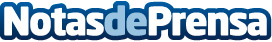 A Coruña se prepara para recibir la III edición del Congreso Internacional Blockchain CIBTCCon una lista de más de 20 ponentes confirmados, CIBTC Coruña propone una programación transversal con charlas, debates y talleres sobre estas tecnologías desde cero los días 14 y 15 de diciembre. Aspectos legales, fiscales y de regulación sobre la situación de Blockchain en España. Industria financiera y medios de pago, real state, innovación, transformación digital y redes sociales descentralizadas serán algunos de los temas que se trataránDatos de contacto:Óscar Domínguez+34 684 34 35 63Nota de prensa publicada en: https://www.notasdeprensa.es/a-coruna-se-prepara-para-recibir-la-iii_1 Categorias: Finanzas Galicia Eventos E-Commerce Software Innovación Tecnológica Digital http://www.notasdeprensa.es